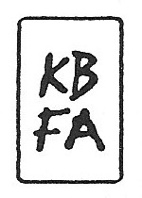 MEG HITCHCOCK								                      CV 2019EDUCATION 
1996	Bachelor of Fine Art, San Francisco Art Institute, San Francisco, CA 
1988-89 	Fortman and Cecil-Graves Studios, Florence, ItalyCOLLECTIONSYale Collection of American Literature, Beinecke Library, Yale UniversityNouf Al-Saud of the Royal Family of Saudi ArabiaChristopher Rothko, New York, NYCrystal Bridges Museum, Bentonville, ARLeslie Alexander, Brooklyn, NY Lawrence Greenberg, Brooklyn, NYRobert Mailer Anderson and Nicola Miner, San Francisco, CA Naomi Kremer, Berkeley, CA Sonoma County Museum, Santa Rosa, CASOLO EXHIBITIONS2019	Cathedral, Margret Thatcher Projects, New York, NY2018	Fever Songs (with the composer John Morton), ODETTA Gallery, Brooklyn, NY2017	10,000 Mantras, Studio10, Brooklyn, NY2015	Verbatim, Studio 10, Brooklyn, NYNew Works, Randall Scott Gallery, Baltimore, MD2013	The Land of Bliss, Studio 10, Brooklyn, NY 2012	Different Voices, Unique Visions, ACA Gallery, New York, NY2011	Obsession: The Book of Revelation, Famous Accountants, Brooklyn, NY
From the Koran, an installationSELECTED GROUP EXHIBITIONS2019	Word Up, C24 Gallery, New York, NY 
Cut Up, Cut Out, Amarillo Museum of Art, Amarillo, TX Sacred Texts in Art, Doug Adams Gallery, Berkeley, CAWalt Whitman’s Words: Inspiring Artists Today, Center for Book Arts, New York, NY Refuge, Green Door Gallery, Brooklyn, NY Make Make Make: Repetition and Accumulation, A.I.R., Brooklyn, NYTo the Letter, Laundromat Art Space, Miami, FLArt on Paper, Kenise Barnes Fine Art, Larchmont, NY2018	Out of Line, September, Hudson, NYThe Possibilities of Line, McKenzie Fine Art, New York, NYLight Years, Margaret Thatcher Projects, New York, NYIntent and Purpose, Kenise Barnes Fine Art, Larchmont, NY
Abductions and Reconstructions, RAW (Real Art Ways), Hartford, CT
Text Me, Margaret Thatcher Projects, New York, NY2017	Deep Cuts: Contemporary Paper Cutting, Currier Museum of Art, Manchester, NH Take Note, Gutstein Gallery, Savannah College of Art and Design, Savannah, GA Contemplative Practice, Sun Valley Center for the Arts, Sun Valley, IDAlien Nation, Lehman College Art Gallery, Bronx, NYBetween I & Thou, Hudson Valley Contemporary Center for Art, Peekskill, NY2016	This Is Not A Book, San Jose Institute of Contemporary Art, San Jose, CAAny Given Book, White Noise Gallery, Rome ItalyTower of Babel, Schema Projects, Brooklyn, NY2015	Bibliotechaphilia, MASS MoCA, North Adams, MACODA Paper Art, CODA Museum, NetherlandsReconfigured, Margaret Thatcher Projects, New York, NYText Me, Hazan Projects, New York, NYDuets, Matteawan Gallery, Beacon, NYThe Art of the Book, Seager Gray Gallery, Mill Valley, CA2014	State of the Art: Discovering American Art Now, Crystal Bridges Museum, Bentonville, AR Telling Tales, Scream, London, UKTXTED, Salisbury University Gallery, Salisbury, MD Filtered, Friesen Gallery, Sun Valley, IDAltered Books, BBAC, Birmingham, MIRe-Writing the Image, Town Hall Gallery, Boroondara, Australia2013	Dialoguing with Sacred Texts, Manresa Gallery, San Francisco, CAAnd the Word Is, Towson University, Towson, MDDialogic, Rowan University, Glassboro, NJDialoguing with Sacred Texts, Santa Clara University, Santa Clara, CABlanc Gallery, Boston, MAWordplay, Design Matters, Los Angeles, CA2012	Aftermath, Artifact, New York, NYText, Studio 10, Brooklyn, NYMystics: A Blessed Rage for Order, BRIC Contemporary Art, New York, NYContemplations and Conjectures, Skidmore College, Saratoga Springs, NY2011	People Don’t Like to Read Art, Western Exhibitions, Chicago, ILAIM Biennial, Bronx Museum, Bronx, NYFragments, ACA Gallery, New York, NYIf Lightning Fell On Low Places, Projective City, Paris, France 2010	Tunneling, Famous Accountants, Brooklyn, NYScience Fiction, Storefront Gallery, Brooklyn, NY2009	Bushwick Biennial, NURTUREart, Brooklyn, NY Multiply, Middlesex College, Edison, NJClamoring to Become Visible, Brooklyn Arts Council, Brooklyn, NYART FAIRS2016	Volta, New York, NY: solo booth with Studio 10San Francisco Art Market, San Francisco, CA: with Seager Gray Gallery2015	Art on Paper, New York, NY: solo booth with Randall Scott ProjectsSan Francisco Art Market, San Francisco, CA: with Seager Gray Gallery2014	Volta, New York, NY: solo booth with Studio 10RESIDENCIES / GRANTS2016	Artist Residency, MASS MoCA, North Adams, MA
2011 	AIM Program, Bronx Museum, Bronx, NY
1989 	Study Grant, Childe Foundation, Florence, ItalySELECTED BIBLIOGRAPHY2017	Religion News Service, “Far From the Museum of the Bible...”, S. Brent Rodriguez Plate 2016	The Jealous Curator, “Meg Hitchcock”, blog postBuzzworthy, “Artist Deconstructs Sacred Texts to Show Them in a New Light”, blog postColossal, “New Text Drawings Formed by Letters from Religious Texts by Meg Hitchcock”, blog post2015	The Boston Globe, “The Library, Illuminated Anew, in Bold Mass MoCA Show”, Stacey KorsArte Fuse, “Reconfigured at Margaret Thatcher Projects”, Daniel GaussBaltimore City Paper, “Great Scott: Two Very Different Shows”, Rebekah Kirkman and Baynard Woods2014	Studio International, “Meg Hitchcock: Interview”, Kate TiernanSchon Magazine, “Scream London: Telling Tales”, Raoul Keil2013	Artcritical, “Red Letter Day: Meg Hitchcock’s Cut-and-Pastes from Scripture”, Deven GoldenThe New Criterion, “Meg Hitchcock: The Land of Bliss”, James PaneroHyperallergic, “3 Critic Pick Their Favorites….”Harper’s Bazaar, Hong Kong, “New York Art Scene: Special Feature”, December IssuePlatinum Cheese, “Art Chat with Meg Hitchcock”2012	Huffington Post, “Meg Hitchcock Dissects Religious Texts to Create Spiritual 
Tapestries” WNYC, “Meg Hitchcock at Famous Accountants Gallery”, mention on radio programInhabitat, “Sacred Texts are Dissected and Transformed Into Spiritual Tapestries”, Helen MorganQuiet Lunch, “Our Type of Lady”Design Boom, “Cut and Paste Religious Rewritings by Meg Hitchcock”, blog post2011	Daily Beast, “Is Meditation Selfish?”, Andrew Sullivan
CityArts, “Meg Hitchcock: Obsession: The Book of Revelation from the Koran”, 
Nicholas Wells
Hyperallergic, “Weaving the Book of Revelation from the Koran”, Daniel LarkenGutfire! “Hymns, Mantras, and Meditations: The Art of Meg Hitchcock”Colossal, “Meg Hitchcock”, blog post2010	Art in America, “Tunneling” at Famous Accountants, Sarah Schmerler2003	Artweek, “Review: A Street Gallery”Sandy Thompson2001	Art in America, "Meg Hitchcock, Quotidian Gallery", Mark Van Proyen1999	San Francisco Chronicle, "Art Here and Now", Kenneth Baker 